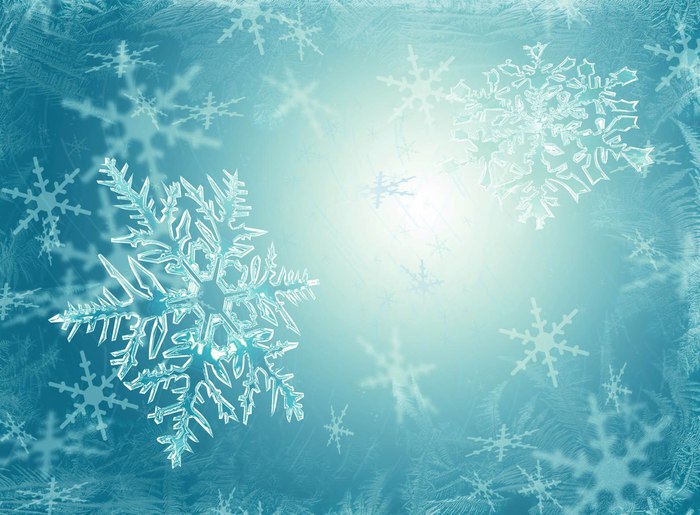 ПОНЕДЕЛЬНИКВТОРНИКСРЕДАЧЕТВЕРГПЯТНИЦА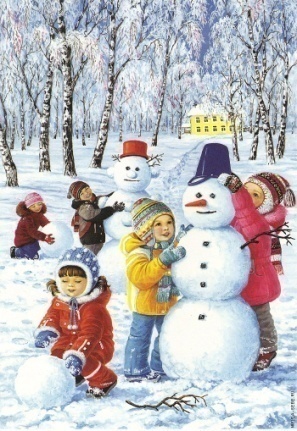 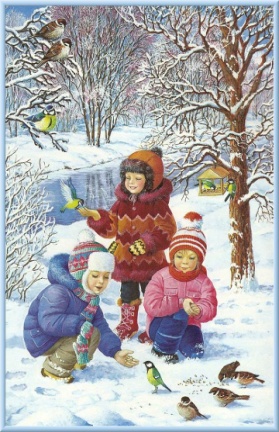 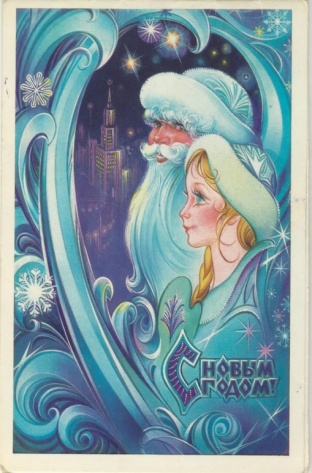 1Новый год, новый год!Встанем в дружный хоровод.Звонко песенку споем. Всех поздравим с этим днем.Приготовим всем подарки, Этот праздник очень яркий.Кате. Маше и АлёнкеМы подарим по буренке,А Андрюше и Ванюше – По машине и по груше.Саша будет рад ПетрушкеИ большой цветной хлопушке.Ну а Танечке – Танюше – Бурый мишка в сером плюше.Вы. друзья, гостей считайтеИмена их называйте.2Помоги Деду Морозу найти лишний предмет в каждой группе. Раскрась предметы в нужные цвета.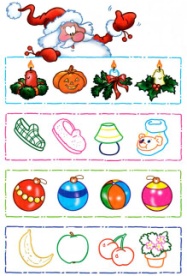 5Закрась справа только те геометрические фигуры, из которых нарисован зайчик. Назови их.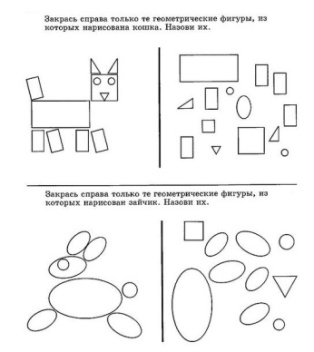 6Впиши недостающие числа так, чтобы в каждом лепестке в сумме получилось то же число, что и в середине цветка.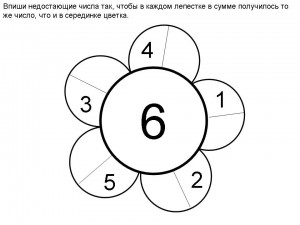 7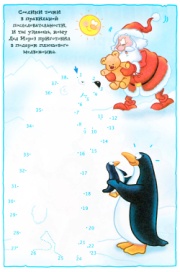 8Назови лишнее слово в ряду слов:Зима, весна, среда, лето, осень.Утро, день, зима, ночь, вечер.Один, два, круг, три, четыре.Плюс, минус, пятница, равно.Круг, квадрат, овал, декабрь.(среда, зима, круг, пятница, декабрь)9Нарисуй последний листок календаря, используя соответствующую закономерность.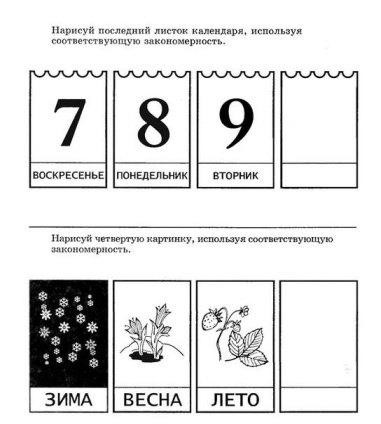 12Обведи ёлочку, за которой спрятался мальчик. Если это не самая высокая  и не низкая ёлочка.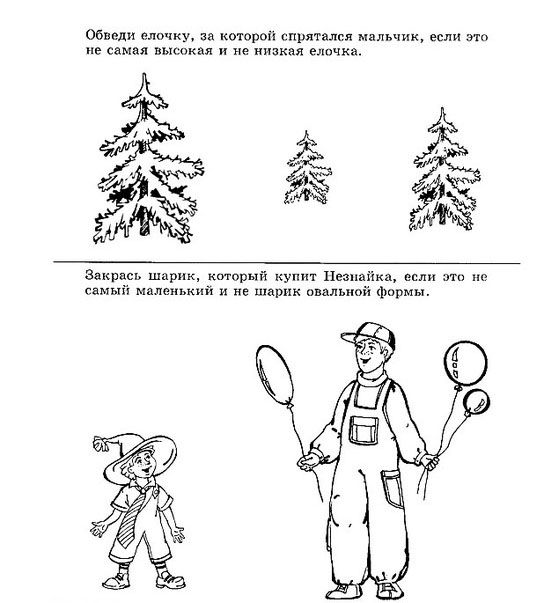 13Найди пару каждой рукавичке. Соедини пары линиями.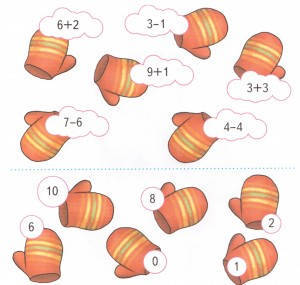 14У Маши и Вани по 9 конфет. Маша съела 4 конфеты. и Ваня сделал то же самое. Сколько конфет осталось у Вани?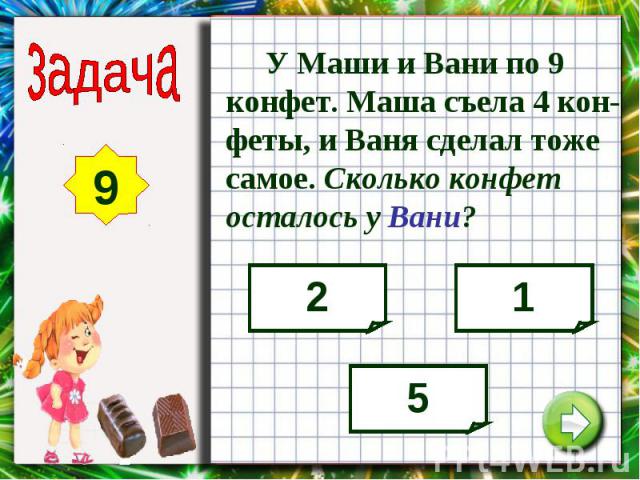 15Напиши на крыше каждого дома число, на единицу большее количества этажей в доме.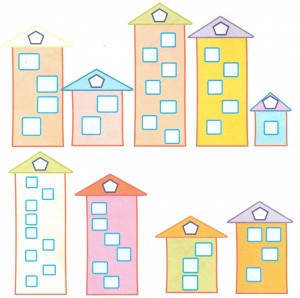 16Нарисуй четвертую картинку, используя соответствующую закономерность.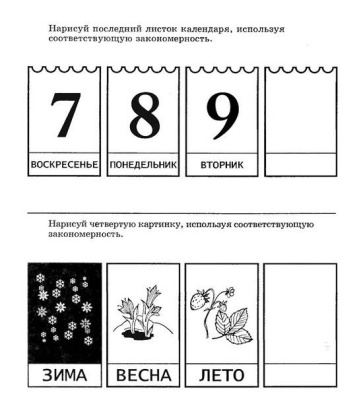 19Машины, с какими номерами не пришли к финишу. Если всего их было 9?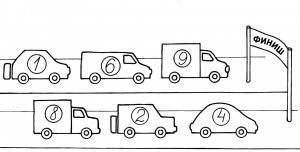 20Дарит бабушка лисицаТрём внучатам рукавицы:«Это вам на зиму, внуки,Рукавичек по две штуки.Берегите не теряйте,Сколько всех, пересчитайте?»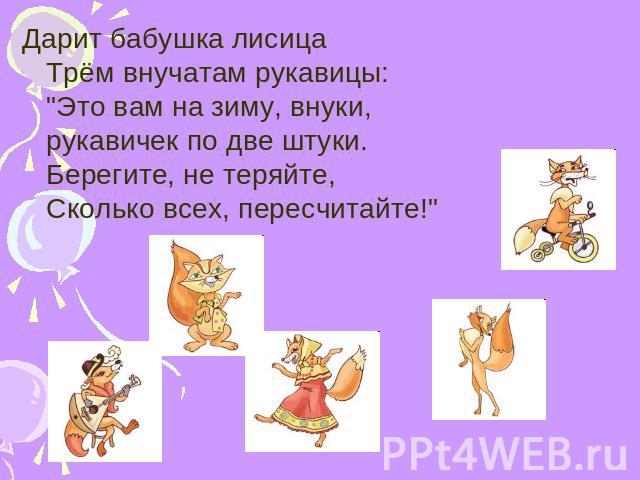 21Впиши недостающие числа.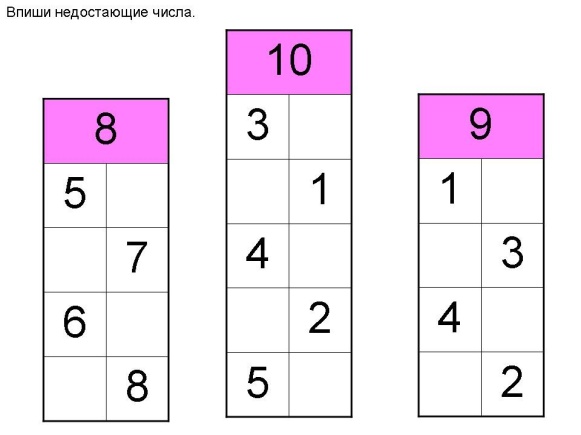 22Как под ёлкой встали в кругЗайка, белка и барсук,Встали ёжик и енот,Лось, кабан, лиса и кот.А последним встал медведь,Сколько всех зверей? Ответь!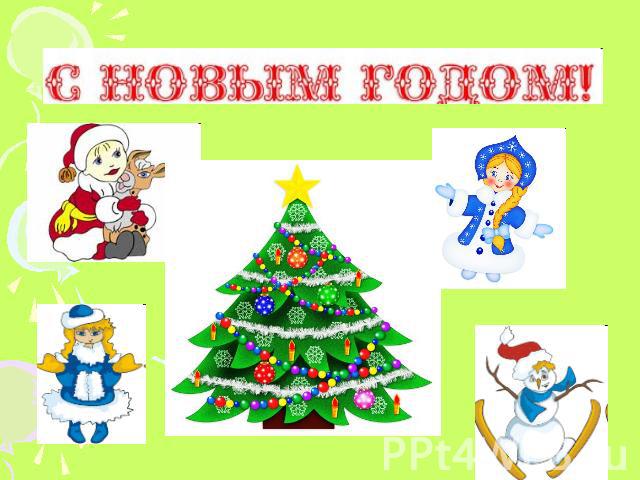 23Белка на елке грибочки сушила,Песенку пела и говорила:«Мне зимой не знать хлопот,Потому, что есть грибок:Белый, рыжик, два масленка,Три весёленьких опенка.Подосиновик велик,Этим он и знаменит.А лисичек ровно шесть.Ты попробуй все их счесть!»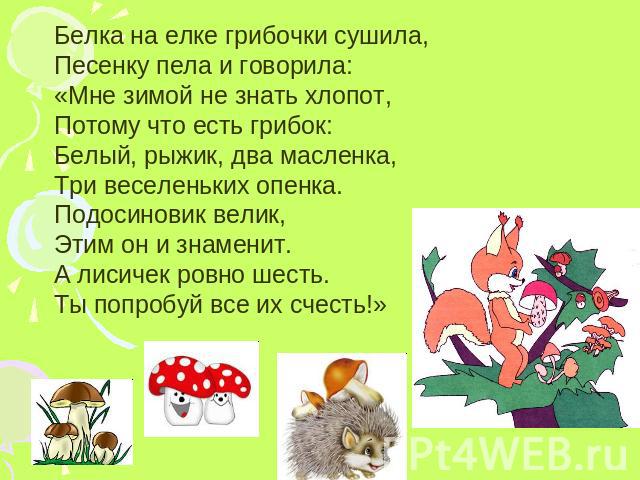 26Раскрась ёлочек столько же, сколько и треугольников. Чего больше: ёлочек или треугольников?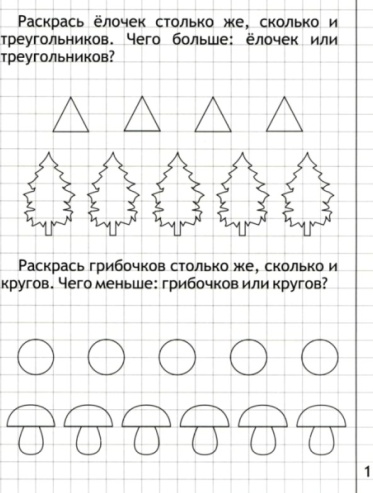 27Помоги белочке добраться до шишки. Проведи дорожку.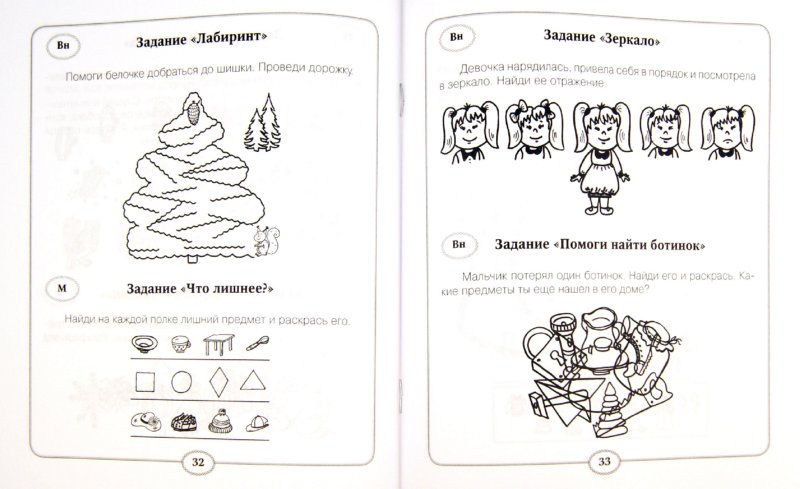 28В снег упал Сережка,А за ним Маринка.А за ней Алешка,А за ним Иринка.А потом упал Игнат.Сколько было всех ребят?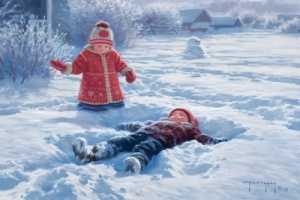 29Едут с горки          Подскажите,Три сестрички,     У сестричекНа ручонках       Сколько вместеРукавички.           Рукавичек?               (6 рукавичек)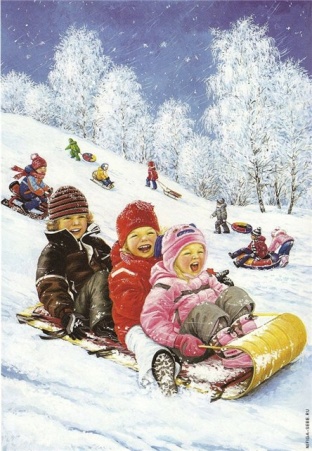 30Сколько месяцев в году содержат 30 дней? (Все месяцы, кроме февраля)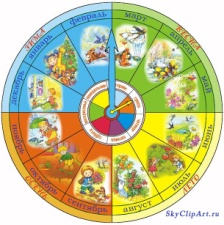 